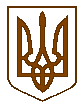 ВИКОНКОМ  КРИВОРІЗЬКОЇ  МІСЬКОЇ  РАДИУПРАВЛІННЯ ОСВІТИ І НАУКИ Н  А  К  А  З14.01.2013                  м.Кривий Ріг                        №26Про підсумки проведення міського конкурсу «Intel-Tехно - Кривий Ріг». На виконання Державної цільової програми роботи з обдарованою молоддю на період до 2014 року, міської програми «Обдаровані діти - надія Кривбасу», наказу управління освіти і науки виконкому міськради №541 від 12.10.2012 «Про організацію науково-дослідницької  діяльності учнівської молоді в  2012-2013 н.р.», у межах міського фестивалю «Інтелектуали Криворіжжя - 2013», з метою всебічної підтримки обдарованих учнів, сприяння активізації та модернізації змісту науково-дослідницької, пошукової, експериментальної та практичної діяльності учнівської молоді в галузі енергозберігаючих технологій на базі Криворізького Центрально-Міського ліцею пройшов міський конкурс ««Intel-Tехно - Кривий Ріг» за темою «Енергозберігаючі технології». На конкурс надано 8 заявок від команд закладів освіти міста:- Жовтневий район – команда КЗШ №32;- Саксаганський район –команди КНВК №35 – ліцей «Імпульс», КЗШ №41;- Тернівський район – команди КЗШ №27, 60;- Центрально-Міський район – команди КЦМЛ, КСШ №20, КЗШ №123 .Команди закладів освіти Дзержинського, Довгинцівського, Інгулецького районів участі не брали.Конкурс проходив у ІІ етапи:І етап – захист проектів;ІІ етап - наукові дебати півфіналу та фіналу.Результати участі в конкурсі визначались фаховим журі, до складу якого входили: Бурак Володимир Іванович, кандидат фізичних наук, доцент кафедри фізики та методики її викладання Криворізького педагогічного інституту ДНВЗ «КНУ», Швед Сергій Віталійович, кандидат технічних наук, доцент ДНВЗ «КНУ», Єфімушкін Георгій Олександрович, вчитель фізики Криворізького науково-технічного металургійного ліцею №81 та Галочка Ігор Михайлович, начальник відділу з питань енергоменеджменту та впровадження енергозберігаючих технологій виконкому Криворізької міської ради.Журі було відмічено, що всі команди-учасниці добре підготувались і показали ґрунтовні знання в галузі енергозберігаючих технологій. Актуальність, науковість обґрунтувань і чітке викладення досліджуваного матеріалу продемонстрували команди КЦМЛ (проект «Можливість використання вітрової енергії на Криворіжжі»), КНВК №35 “Загальноосвітня школа I-III ступенів – багатопрофільний ліцей “Імпульс” (проект «Дослідження альтернативних джерел енергії на основі самотяги»), КСШ №20 (проект «Сонячні колектори та батареї»), команда КЗШ №32 (проект «Використання енергозберігаючих технологій для збереження та заощадження енергії в побуті»), КЗШ №123 – проект «Теплозбереження в школі»).На другому етапі команди суперниці стали учасницями наукових дебатів півфіналу та фіналу. Серед запропонованих тем були такі: «Переваги і недоліки геліоенергетики, вітроенергетики, ядерної енергетики, геотермальної енергетики», «Зони відчуження – для альтернативної енергетики», «Глобалізація і енергетика: «за» і «проти» та ін. За підсумками І і ІІ етапів конкурсу переможцями стали команди КНВК №35 (І місце), КЦМЛ (ІІ місце), КЗШ №123 та КСШ №20 (поділили ІІІ місце). У цілому, конкурс дав можливість учням вивчити літературу та інтернет джерела щодо історії створення та перспектив розвитку вітроенергетики, геліоенергетики, джерел енергії на основі самотяги тощо у Кривому Розі та  з'ясувати, наскільки ефективним буде використання альтернативних джерел енергії в місті. Матеріали конкурсу ««Intel – Tехно - Кривий Ріг» розміщено на сайті КЗ «Інноваційно-методичний центр».Якісний рівень організації та підготовки конкурсу з боку адміністрації, педагогічного колективу Центрально-Міського ліцею дозволив провести міський конкурс ««Intel-Tехно - Кривий Ріг» на високому організаційному рівні.Виходячи з вищезазначеного та враховуючи рішення журі,Н А К А З У Ю:Визначити переможців міського конкурсу ««Intel-Tехно - Кривий Ріг»:І місце - команда КНВК №35 за проект «Дослідження альтернативних джерел                енергії на основі самотяги», тренер Баланенко Т.П.;ІІ місце  - команда КЦМЛ за проект «Можливість використання вітрової                   енергії  на Криворіжжі», тренер Строкан Д.Б. та Бондарчук Т.В.;ІІІ місце - команда КЗШ №123 за проект «Теплозбереження в школі», тренер                   Чернюк Є.В.;ІІІ місце - команда КСШ №20 за проект «Сонячні колектори та батареї»,                    тренер Марченко Р.Н.Оголосити подяку тренерам команд, які підготували учасників та переможців конкурсу:Болонській Л.О., вчителю КЗШ №41;Баланенко Т.П., вчителю КНВК №35- ліцей «Імпульс»;Коноваловій С.Є., вчителю КЗШ №60;Марченко Р.Н., вчителю КСШ №20;Орловій Т.М., вчителю КЗШ №32;Строкан Д.Б., вчителю КЦМЛ;Бондарчук Т.В., вчителю КЦМЛ;Кульовій Л.Є., вчителю КЗШ №27;Чернюк Є.В., вчителю КЗШ №123.      3. Оголосити подяку директору Криворізького Центрально-Міського ліцею Поручинському П.А. та заступнику директора з науково-методичної роботи Мостепан Н.М. за якісну роботу щодо організації та проведення міського конкурсу ««Intel-Tехно - Кривий Ріг». 4. Методичним службам відділів освіти виконкомів районних у місті рад проаналізувати результати участі представників закладів у конкурсі на засіданнях методичних об’єднань вчителів фізики та продовжити популяризацію конкурсу серед освітніх закладів, особливо тих, які мають класи відповідного профілю.5. Відповідальність за виконання даного наказу покласти на методиста КЗ «Інноваційно-методичний центр» Данилович Л.Я., координацію – на директора КЗ «Інноваційно-методичний центр» Ратєєву С.В., контроль – на заступника начальника Басову Т.Л.Начальник  управління							Н.Касимова ПОГОДЖЕНОЗаступник міського голови _______________В.БєрлінДанилович Людмила Ярославівна,440-57-16іського голови